			Westworth United Church1750 Grosvenor Avenue, Winnipeg, Manitobaon Treaty One Territory in the heart of the Red River Métis NationDecember 24th, 2023Candlelight Christmas Eve Communion ServiceWe Gather to WorshipWelcome Introit   I Wonder as I Wander 			                arr. Niles (tenor solo -Ethan Glazier)Centering WordsCarol VU 47   Still, Still, StillCall to Worship There is room for you here.If you’re weary and wornOr hopeful and patient.		If you are tired and lost,		Or wrapped up in hope.If you’re new to this place,Or have been here before.		Come in, come in.		There is room for you here.The angels are singing.		“Be not afraid.”The angels are singing.		“Good news and great joy!”So come in, come in! 		There is room for us here.Candle Lighting LiturgyHow does a weary world hold onto hope, practice peace, spread joy or know love?How does a weary world shine a light into even the bleakest ofnights?We do all this by remembering.We remember it’s okay to bring our weariness to this place. Weremember to connect with each other. We remember to be amazedby the beauty of the world around us. And we remember to singsongs of hope even when our hearts are heavy.But most of all we remember to make room, room for God’s hope, peace, joy, and love.Tonight we come to remember how a child was born for us in Bethlehem and in this place we can feel how the Christ draws near to us once more.Tonight we light the Christ Candle. Tonight, we remember we arenot alone.God is near. Love has drawn close. Rejoice! For God loves this weary world. Hymn VU 7   Hope is a Star (v 4, 3, 2 and 1)Scripture   Luke 1: 26-38 Special Music 	Rejoice Greatly (Messiah)                                        Handel(soprano solo – Alice Macgregor)Scripture   Matthew 1: 18-24Carol VU 44	It Came Upon the Midnight Clear (1, 2, 4)Scripture   Luke 2: 1-20Anthem   See Amid the Winter Snow		  John Goss, arr. Dan ForrestReflectionCarol VU 50   He is Born OfferingOffertory Music   The Holy Boy                                          Michael Head (flute solo – Bettina Nyman)Offering Hymn VU 55   In the Bleak Midwinter (1, 4)Dedication	On this night, when gifts wait beneath trees and as children try to sleep under the weight of anticipation of what the morning will bring we place our gifts before You.  We have nothing without your love, we have nothing without your peace.  Move among us this holy night, bless what has been given, and bless those of us gathered here, helping us to be agents of Your love and hope in this world. Amen.Carol VU 58   Infant Holy, Infant LowlyHoly Communion (see insert)Carol VU 74   What Child is This?Commission   Passing the Light of ChristCarol VU 67	Silent Night (recorder - Jewel Casselman)BenedictionWe believe in a God who makes room for us, who opens the door, pulls up a seat, puts the kettle on, and says. “Tell me everything.”So as we leave this place tonight, guided by candlelight, filled with excitement and peace, we turn and face the new year making room for Hope.For Peace.		For Joy.For Love.And all God’s people said: Amen.Postlude   Silent Night                                                             arr. Ola Gjeilo Reader: Sharon StanleyCommunion Servers: Ed White, Phio White, Ana White, Paul Edwards, Jacob Gerhard, Arlene Hintsa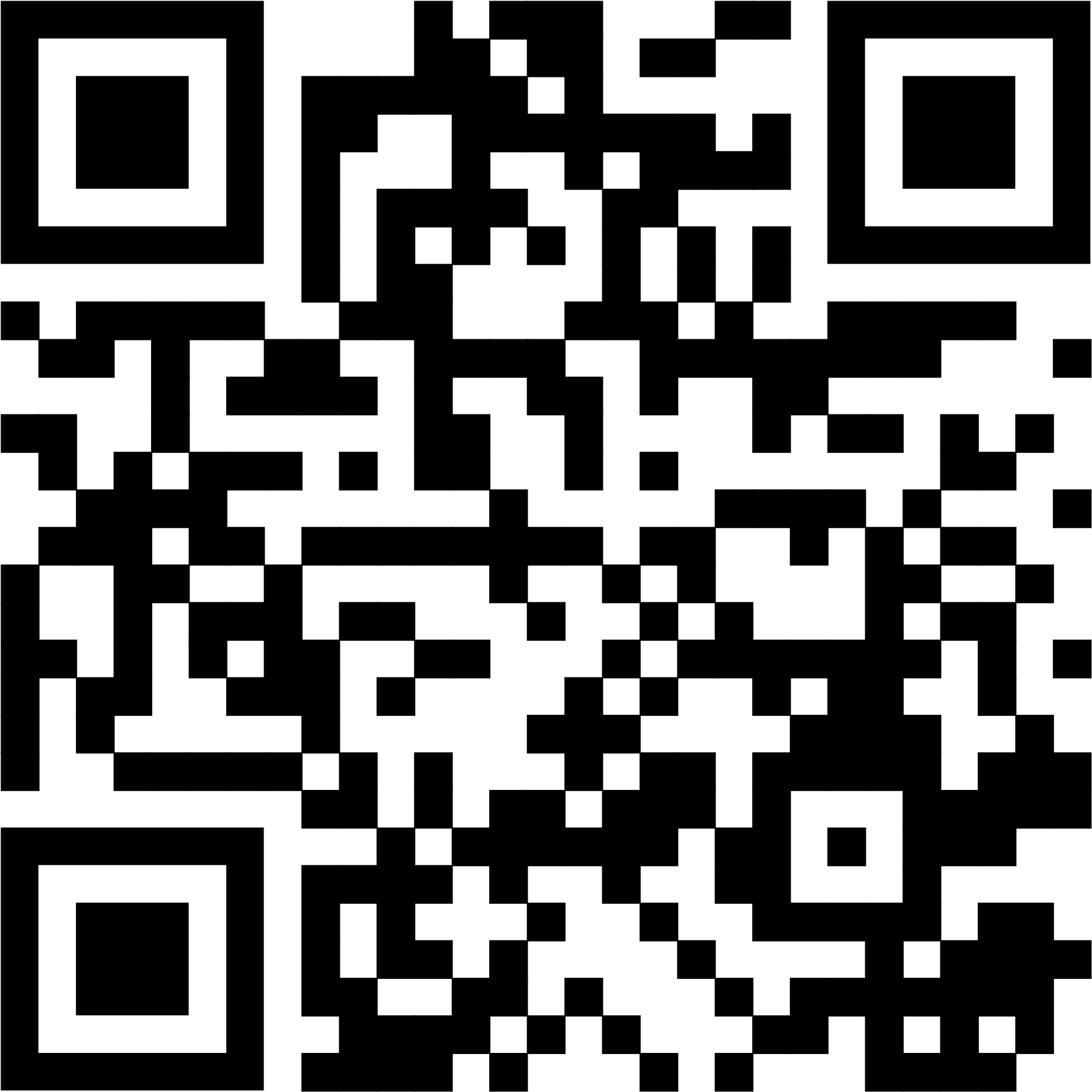 Bread Baker: Alan WilsonOrganist: Megan DufratDirector of Music: Valdine AndersonCoordinator of Children, Youth & Families: Katie AndersonMinister: Tricia Gerhard	QR Code for Westworth donations